№ п.пНаименование ТовараНаименование показателейКанатоведущий шкивКанатоведущий шкив  Ziehl-Abegg.
Диаметр 240 мм. 8 (восемь) пазов для канатов диаметром 6,5 мм - наличие. Визуальное изображение: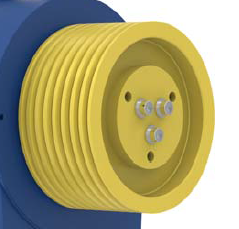 Инвертор 15 кВтИнвертор Yaskawa  L1000A.Мощность – 15 кВт.Инвертор 24 кВтИнвертор Ziehl-Abegg  ZetaDYN 3BFМощность - 24 кВт.